_____________________________________________________________________________________________________________________________________________  БОЙОРОК                                                    РАСПОРЯЖЕНИЕ                  07 июнь 2019 й.                            № 17                           07 июня  2019 г.О внесении изменений в План - закупок на поставку товаров, выполнение работ и оказание услуг для муниципальных нуждна 2019 годРуководствуясь частями 1, 3 статьи 18, статьей 21, частью 2 статьи 112 Федерального закона от 5 апреля 2013 года № 44-ФЗ «О контрактной системе в сфере закупок товаров, работ, услуг для  обеспечения государственных и муниципальных нужд»:Внести изменения в План - закупок на поставку товаров, выполнение работ и оказание услуг для муниципальных нужд на 2019 год, утвержденный главой сельского поселения Мутабашевский сельсовет муниципального района Аскинский район Республики Башкортостан, изложив его в новой редакции согласно приложения.  Разместить План - закупок в новой редакции на официальном сайте для размещения информации о закупках www. zakupki.gov. ru и на сайте администрации сельского поселения Мутабашевский сельсовет муниципального района Аскинский район Республики Башкортостан www.mutabash04sp.ruВ порядке и сроки, установленные Федеральным законом от 5 апреля 2013 года № 44-ФЗ «О контрактной системе в сфере закупок товаров, работ, услуг для обеспечения государственных и муниципальных нужд» и статьей 4, пунктом 2 статьи 6, подпунктом «в» пункта 2 части 1 статьи 13 Федерального закона от 09.02.2009 года № 8-ФЗ «Об обеспечении доступа к информации о деятельности государственных органов и органов местного самоуправления».Ответственным за исполнение настоящего распоряжения назначить контрактного управляющего администрации сельского поселения Мутабашевский сельсовет муниципального района Аскинский район Республики Башкортостан Файзуллина Азата Галимзяновича.Контроль исполнения настоящего распоряжения оставляю за собой.Глава сельского поселения:                                            А.Г.ФайзуллинБашКортостан РеспубликаһыАСКЫН РАЙОНЫ МУНИЦИПАЛЬ РАЙОНЫНЫҢ МУТАБАШ АУЫЛ СОВЕТЫАУЫЛ БИЛӘМӘҺЕ хакимиәте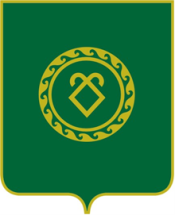 Республика Башкортостан АДМИНИСТРАЦИЯ СЕЛЬСКОГО ПОСЕЛЕНИЯМУТАБАШЕВСКИЙ СЕЛЬСОВЕТМУНИЦИПАЛЬНОГО РАЙОНААСКИНСКИЙ РАЙОН